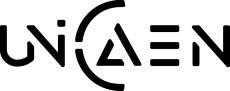 AUCUNE CANDIDATURE NE SERA RETENUE SI LE DOSSIER N’EST PAS COMPLET (5 documents en PDF)Documents à joindre au dossier :Copie de votre carte d’identité (recto-verso) ou de votre passeport en cours de validitéCopie de votre dernier diplôme obtenuVotre Curriculum VitaeVotre lettre de motivation